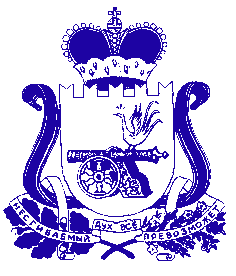 АДМИНИСТРАЦИЯ МУНИЦИПАЛЬНОГО ОБРАЗОВАНИЯ «КРАСНИНСКИЙ РАЙОН» СМОЛЕНСКОЙ ОБЛАСТИП О С Т А Н О В Л Е Н И Еот 15.05.2019 № 157Об организации охраны жизни людейна воде  в период купального сезона2019 года на территории муниципальногообразования  «Краснинский район»Смоленской области	Руководствуясь решением Краснинской районной Думы муниципального образования «Краснинский район» Смоленской области от 11.11.2005 года №154 «Об утверждении правил охраны жизни людей на воде на территории Краснинского района», в связи с наступлением купального сезона на водных акваториях района, с целью обеспечения охраны жизни людей, недопущению гибели на воде, снижения травматизма в период купального сезона, Администрация муниципального образования «Краснинский район» Смоленской области            	постановляет:Утвердить состав оперативного штаба по охране жизни людей на воде в период купального сезона 2019 года при Администрации муниципального образования «Краснинский район» Смоленской области (приложение № 1).Утвердить план мероприятий по охране жизни людей на воде в период купального сезона 2019 года на территории муниципального образования «Краснинский район Смоленской области (приложение № 2).Контроль за выполнением настоящего постановления оставляю за собой.Глава муниципального образования
«Краснинский район»
Смоленской области                                                                         С.В. Архипенков								         Приложение № 1                                         		                                                     к постановлению Администрации 			                                                         муниципального образования                    		                                                               «Краснинский район»              			                                                                 Смоленской области                                  		                                                                          от  15.05.2019   №   157СОСТАВоперативного штаба по охране жизни людей на воде
в период купального сезона 2019 года при Администрациимуниципального образования «Краснинский район» Смоленской области  Члены оперативного штаба:                                                                                           Приложение № 2                                  		                                                      к постановлению Администрации 			                                                         муниципального образования 			                                                                           «Краснинский район»   				                                                                  Смоленской области                                                                                    от  15.05.2019   №   157ПЛАНмероприятий по охране жизни людей на воде
в период купального сезона 2019 года на территории
муниципального образования «Краснинский район» Смоленской области Попков В.Н.- заместитель Главы   муниципального образования «Краснинский район» Смоленской области,  председатель оперативного штаба;Мендурова Е.С.- ведущий специалист отдела экономики, комплексного развития и муниципального имущества Администрации муниципального образования «Краснинский район» Смоленской области  Смоленской области, секретарьоперативного штабаМинаев Е.И.- заместитель начальника отделения полиции по Краснинскому району МВД России МО «Руднянский» (по согласованию);Ярунова С. В.- главный врач ОГБУЗ «Краснинская ЦРБ» (по согласованию);Черненкова М.А.- начальник отдела правового и информационного обеспечения Администрации муниципального образования «Краснинский район» Смоленской области;Романов Н.И.- главный специалист Администрации муниципального образования «Краснинский район» Смоленской области;Симакова Н.В.- начальник отдела образования Администрации муниципального образования «Краснинский район»  Смоленской области.Наименование мероприятийДатапроведенияМестопроведенияОтветственный за проведение1. Создание оперативного штаба по охране жизни людей на воде на период купального сезона 2019 года при Администрации муниципального образования «Краснинский район» Смоленской области. Постановка задачдо25.05.2019Администрация  МО «Краснинский район» Смоленской области Заместитель Главы  МО «Краснинский район» Смоленской области  В.Н. Попков2. Установить информационные стенды о запрете купания на необследованных водных акваториях района.Провести сходы граждан по мерам безопасности на водных объектах в период купального сезонадо25.05.2019ВодныеакваториирайонаГлавы муниципальных образований сельских поселений, отдел городского хозяйства Администрации МО «Краснинский район» Смоленской области       3. Организовать контроль за соблюдением общественного порядка на водных акваториях районав течение купального сезонаВодныеакваториирайонаОтделение полиции МВД России МО «Руднянский» по Краснинскому району (по согласованию)4. Информировать население о мерах безопасности по недопущению гибели на воде, снижения травматизма в период купального сезонав течение купального сезонаМО«Краснинскийрайон»Заместитель Главы   МО «Краснинский район» Смоленской области В.Н. Попков, начальник отдела правового и информационного обеспечения Администрации МО «Краснинский район» М.A. Черненкова5. Проведение уроков с учащимисяшкол района по изучению правилбезопасности на водных объектах впериод купального сезона.Проведение родительских собранийв школах района по вопросамобеспечения безопасности детей впериод купального сезонадо 30.05.2019Общеобразовательные учреждения районаНачальник отделаобразованияАдминистрацииМО «Краснинскийрайон» Смоленской областиН.В. Симакова,Руководителиобщеобразовательныхучреждений района